Hacer rutinas para apoyar hábitos saludables de Lectura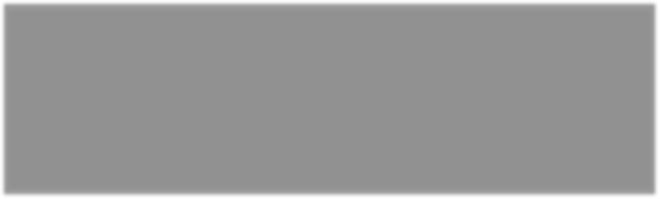 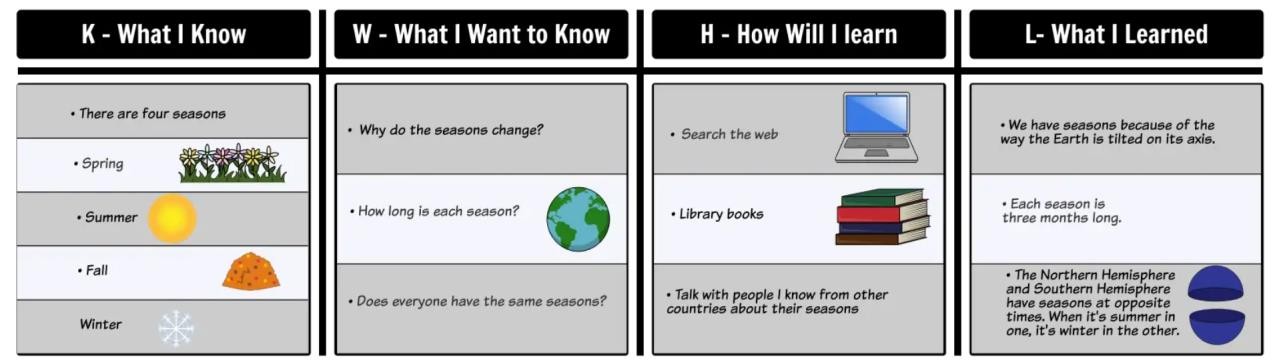 K W H L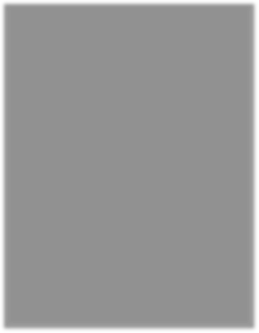 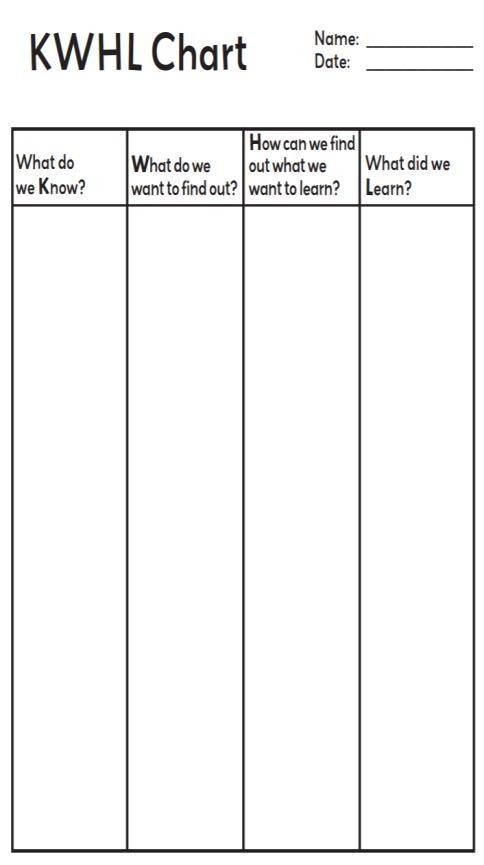 Haga clic en el enlace a continuación para obtener una copia imprimible en blanco. (Una hoja de papel en blanco también funciona)http://www.crabtreebooks.com/docs/de fault-source/graphic-organizers/k-w-h-l- chart.pdf?sfvrsn=4ca099ed_6Propósito:Esta tabla ayuda a los estudiantes a organizar sus pensamientos antes, durante y después de leer o investigar.Pasos para realizar la actividad:Antes de leer o investigar1. Pídale a su hijo que enumere y discuta con usted todo lo que ya sabe sobre la lectura o el tema sobre el que está aprendiendo. K representa lo que ya SABES sobre el tema.2. Pídale a su hijo que enumere algunas cosas sobre las que quiera aprender. W significa lo que QUIERES aprender.Durante o después de la lectura o la investigación3. Pídale a su hijo que piense en las diferentes formas en que puede encontrar más información sobre la lectura o el tema. H significa averiguar CÓMO puede aprender más sobre el tema. Luego, pídales que escriban sus ideas en la columna H.Después de leer o investigar4. Pídale a su hijo que haga una lista de lo que ha aprendido como resultado de su lectura o investigación. L representa lo que APRENDES.Los estudiantes organizan su pensamiento y aprendizaje pasando por cada parte del proceso y escribiendo lo que aprenden.a medida que avanzan.Ejemplo de un organizador KWHL completado:Ejemplo de un organizador KWHL completado:Ejemplo de un organizador KWHL completado: